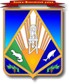                                          Пояснительная запискак проекту постановления администрации Ханты-Мансийского района «О внесении изменений в постановление администрации Ханты-Мансийского района от 23.11.2021 № 294 «О муниципальной программе «Содействие занятости населения Ханты-Мансийского района на 2022-2025 годы» (далее – проект постановления). Проект постановления администрации Ханты-Мансийского района «О внесении изменений в постановление администрации Ханты-Мансийского района от 23.11.2021 № 294 «О муниципальной программе «Содействие занятости населения Ханты-Мансийского района на 2022-2025 годы» (далее – постановление № 294) подготовлен в соответствии:с решением Думы Ханты-Мансийского района от 15.06.2023 № 323 «О внесении изменений в решение Думы Ханты-Мансийского района от 23.12.2022 № 227 «О бюджете Ханты-Мансийского района на 2023 год и плановый период 2024 и 2025 годов»;уведомлением Департамента по финансам Ханты-Мансийского автономного округа – Югры о предоставлении субсидии, субвенции, иного межбюджетного трансферта, имеющего целевое назначение на 2023 год и плановый период 2024 и 2025 годов от 13.10.2023 № 350/10/140.Проектом постановления   предусмотрено внесение в постановление № 294 следующих изменений:1.Приложение к постановлению № 294 изложено в новой редакции   с учетом следующих дополнений (изменений):в паспорте программы:- строка «параметры финансового обеспечения муниципальной программы» откорректированы суммы расходов по годам с учетом доведенных лимитов из бюджета автономного округа и бюджета района на 2023 год на реализацию мероприятий программы.С учетом данной корректировки в паспорте муниципальной программы строка «Параметры финансового обеспечения муниципальной программы» изложена в новой редакции: общий объем финансирования муниципальной программы составляет 188 715,7 тыс. руб., в том числе по годам:2022 год – 52 978,2 тыс. рублей;2023 год – 60 116,8 тыс. рублей;2024 год – 37 891,7 тыс. рублей;2025 год – 37 729,0 тыс. рублей.2. С учетом доведенных лимитов из бюджета автономного округа и бюджета района на 2023 год на реализацию мероприятий программы приложение 1 «Распределение финансовых ресурсов муниципальной программы» изложено в новой редакции- откорректированы расходы на 2023 год по следующим мероприятиям программы:«Иные межбюджетные трансферты на реализацию мероприятий по содействию трудоустройству граждан в рамках государственной программы «Поддержка занятости населения» увеличены объемы на сумму 2 000,0 тыс.рублей из средств бюджета автономного округа, общий объем финансирования мероприятия составит 18 040,7 тыс. рублей; «Организационно-техническое обеспечение деятельности МАУ «ОМЦ» увеличены объемы бюджетных ассигнований на сумму 2 716,0 тыс.рублей из средств бюджета района, общий объем финансирования мероприятия составит 19 974,2 тыс. рублей.Реализация мероприятий муниципальной программы направлена на достижение целей и решение задач, целевых показателей, предусмотренных Стратегией социально-экономического развития Ханты-Мансийского района до 2030 года, утвержденной решением Думы Ханты-Мансийского района от 21.09.2018 года № 341, прогнозом социально-экономического развития Ханты-Мансийского района, в части содействия занятости населения, организации общественных работ.Проект постановления в установленном порядке был размещен на официальном сайте администрации района hmrn.ru в разделе «Документы» - «Нормативно-правовые акты администрации района» - «Общественные обсуждения» в период с 19.10.2023 по 26.10.2023 включительно. По результатам общественных обсуждений, предложения в проект постановления не поступили.С целью проведения антикоррупционной экспертизы, проект Постановления после согласования будет размещен на официальном сайте администрации района hmrn.ru в разделе «Документы» - «Нормативно-правовые акты администрации района» - «Антикоррупционная экспертиза».Проект постановления не содержит сведений, содержащих государственную и иную охраняемую законом тайну, сведений для служебного пользования, а также сведений, содержащих персональные данные.Утвержденный правовой акт будет опубликован в районной газете «Наш район» и размещен на официальном сайте администрации района.Учитывая изложенное, просим рассмотреть и согласовать проект постановления.         Приложение: 7 л. в 1 экз.Исполнитель:начальник отдела труда,предпринимательства и потребительского рынкаГубатых Марина Ивановна,телефон: 35-28-38муниципальное образование«Ханты-Мансийский район»Ханты-Мансийский автономный округ – Югра (Тюменская область)КОМИТЕТ ЭКОНОМИЧЕСКОЙ ПОЛИТИКИадминистрации Ханты-Мансийского района628002,  г.Ханты-Мансийск,ул.Гагарина, 214Телефон: 35-27-61, факс: 35-27-62E-mail:econom@hmrn.ru[Номер документа][Дата документа]Заместительпредседателя комитета ДОКУМЕНТ ПОДПИСАНЭЛЕКТРОННОЙ ПОДПИСЬЮСертификат  [Номер сертификата 1]Владелец [Владелец сертификата 1]Действителен с [ДатаС 1] по [ДатаПо 1]Ю.А.Муслимова